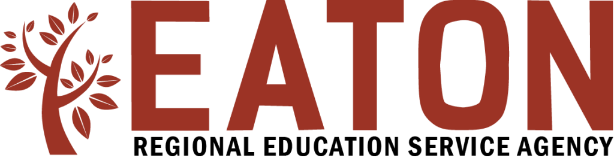 Human ResourcesThreat Assessment – Intervention / Monitoring PlanHuman ResourcesThreat Assessment – Intervention / Monitoring PlanHuman ResourcesThreat Assessment – Intervention / Monitoring PlanHuman ResourcesThreat Assessment – Intervention / Monitoring PlanHuman ResourcesThreat Assessment – Intervention / Monitoring PlanHuman ResourcesThreat Assessment – Intervention / Monitoring PlanHuman ResourcesThreat Assessment – Intervention / Monitoring PlanINSTRUCTIONS:Based upon the needs identified in the Threat Assessment process (See Threat Assessment – Case Worksheet), teams are to develop an intervention and management plan if “YES” was answered for either question for Section 4 – Make an Assessment. Record the interventions and supports appropriate to be implemented to mitigate potential harm to self and/or others.INSTRUCTIONS:Based upon the needs identified in the Threat Assessment process (See Threat Assessment – Case Worksheet), teams are to develop an intervention and management plan if “YES” was answered for either question for Section 4 – Make an Assessment. Record the interventions and supports appropriate to be implemented to mitigate potential harm to self and/or others.INSTRUCTIONS:Based upon the needs identified in the Threat Assessment process (See Threat Assessment – Case Worksheet), teams are to develop an intervention and management plan if “YES” was answered for either question for Section 4 – Make an Assessment. Record the interventions and supports appropriate to be implemented to mitigate potential harm to self and/or others.INSTRUCTIONS:Based upon the needs identified in the Threat Assessment process (See Threat Assessment – Case Worksheet), teams are to develop an intervention and management plan if “YES” was answered for either question for Section 4 – Make an Assessment. Record the interventions and supports appropriate to be implemented to mitigate potential harm to self and/or others.INSTRUCTIONS:Based upon the needs identified in the Threat Assessment process (See Threat Assessment – Case Worksheet), teams are to develop an intervention and management plan if “YES” was answered for either question for Section 4 – Make an Assessment. Record the interventions and supports appropriate to be implemented to mitigate potential harm to self and/or others.INSTRUCTIONS:Based upon the needs identified in the Threat Assessment process (See Threat Assessment – Case Worksheet), teams are to develop an intervention and management plan if “YES” was answered for either question for Section 4 – Make an Assessment. Record the interventions and supports appropriate to be implemented to mitigate potential harm to self and/or others.INSTRUCTIONS:Based upon the needs identified in the Threat Assessment process (See Threat Assessment – Case Worksheet), teams are to develop an intervention and management plan if “YES” was answered for either question for Section 4 – Make an Assessment. Record the interventions and supports appropriate to be implemented to mitigate potential harm to self and/or others.INSTRUCTIONS:Based upon the needs identified in the Threat Assessment process (See Threat Assessment – Case Worksheet), teams are to develop an intervention and management plan if “YES” was answered for either question for Section 4 – Make an Assessment. Record the interventions and supports appropriate to be implemented to mitigate potential harm to self and/or others.INSTRUCTIONS:Based upon the needs identified in the Threat Assessment process (See Threat Assessment – Case Worksheet), teams are to develop an intervention and management plan if “YES” was answered for either question for Section 4 – Make an Assessment. Record the interventions and supports appropriate to be implemented to mitigate potential harm to self and/or others.INSTRUCTIONS:Based upon the needs identified in the Threat Assessment process (See Threat Assessment – Case Worksheet), teams are to develop an intervention and management plan if “YES” was answered for either question for Section 4 – Make an Assessment. Record the interventions and supports appropriate to be implemented to mitigate potential harm to self and/or others.SECTION I – MonitoringSECTION I – MonitoringSECTION I – MonitoringSECTION I – MonitoringSECTION I – MonitoringSECTION I – MonitoringSECTION I – MonitoringSECTION I – MonitoringSECTION I – MonitoringSECTION I – Monitoring Check In, Check-Out Check In, Check-Out Check In, Check-Out Check In, Check-Out Check In, Check-Out Parent/Guardian will provide increased supervision Parent/Guardian will provide increased supervision Parent/Guardian will provide increased supervision Parent/Guardian will provide increased supervision Parent/Guardian will provide increased supervision Backpack Search Backpack Search Backpack Search Backpack Search Backpack Search Home Visits (Home-School Connectedness, weapons check, etc.) Home Visits (Home-School Connectedness, weapons check, etc.) Home Visits (Home-School Connectedness, weapons check, etc.) Home Visits (Home-School Connectedness, weapons check, etc.) Home Visits (Home-School Connectedness, weapons check, etc.) Locker Search Locker Search Locker Search Locker Search Locker Search Restrictions: _________________________________________ Restrictions: _________________________________________ Restrictions: _________________________________________ Restrictions: _________________________________________ Restrictions: _________________________________________ Clothing Search Clothing Search Clothing Search Clothing Search Clothing Search Ankle Monitor Ankle Monitor Ankle Monitor Ankle Monitor Ankle Monitor Social Media Monitoring Social Media Monitoring Social Media Monitoring Social Media Monitoring Social Media Monitoring Ongoing Collaboration with Agency Supports, Probation/Juvenile Diversion, Mental Health Professionals. Specify: ________________________________________________ Ongoing Collaboration with Agency Supports, Probation/Juvenile Diversion, Mental Health Professionals. Specify: ________________________________________________ Ongoing Collaboration with Agency Supports, Probation/Juvenile Diversion, Mental Health Professionals. Specify: ________________________________________________ Ongoing Collaboration with Agency Supports, Probation/Juvenile Diversion, Mental Health Professionals. Specify: ________________________________________________ Ongoing Collaboration with Agency Supports, Probation/Juvenile Diversion, Mental Health Professionals. Specify: ________________________________________________ Adult/Increased Monitoring Adult/Increased Monitoring Adult/Increased Monitoring Adult/Increased Monitoring Adult/Increased Monitoring Ongoing Collaboration with Agency Supports, Probation/Juvenile Diversion, Mental Health Professionals. Specify: ________________________________________________ Ongoing Collaboration with Agency Supports, Probation/Juvenile Diversion, Mental Health Professionals. Specify: ________________________________________________ Ongoing Collaboration with Agency Supports, Probation/Juvenile Diversion, Mental Health Professionals. Specify: ________________________________________________ Ongoing Collaboration with Agency Supports, Probation/Juvenile Diversion, Mental Health Professionals. Specify: ________________________________________________ Ongoing Collaboration with Agency Supports, Probation/Juvenile Diversion, Mental Health Professionals. Specify: ________________________________________________ Late Arrival/Early Dismissal Late Arrival/Early Dismissal Late Arrival/Early Dismissal Late Arrival/Early Dismissal Late Arrival/Early Dismissal Detained, Incarcerated, or Placed Under Intensive Supervision. Specify: ________________________________________________ Detained, Incarcerated, or Placed Under Intensive Supervision. Specify: ________________________________________________ Detained, Incarcerated, or Placed Under Intensive Supervision. Specify: ________________________________________________ Detained, Incarcerated, or Placed Under Intensive Supervision. Specify: ________________________________________________ Detained, Incarcerated, or Placed Under Intensive Supervision. Specify: ________________________________________________ Adult Escorts from Class to Class, etc. Adult Escorts from Class to Class, etc. Adult Escorts from Class to Class, etc. Adult Escorts from Class to Class, etc. Adult Escorts from Class to Class, etc. Detained, Incarcerated, or Placed Under Intensive Supervision. Specify: ________________________________________________ Detained, Incarcerated, or Placed Under Intensive Supervision. Specify: ________________________________________________ Detained, Incarcerated, or Placed Under Intensive Supervision. Specify: ________________________________________________ Detained, Incarcerated, or Placed Under Intensive Supervision. Specify: ________________________________________________ Detained, Incarcerated, or Placed Under Intensive Supervision. Specify: ________________________________________________ Modify Schedule (Reduce free, unscheduled time, travel card) Modify Schedule (Reduce free, unscheduled time, travel card) Modify Schedule (Reduce free, unscheduled time, travel card) Modify Schedule (Reduce free, unscheduled time, travel card) Modify Schedule (Reduce free, unscheduled time, travel card) Monitor for Precipitating Events (i.e. anniversaries, losses, perceived injustice, etc.) Monitor for Precipitating Events (i.e. anniversaries, losses, perceived injustice, etc.) Monitor for Precipitating Events (i.e. anniversaries, losses, perceived injustice, etc.) Monitor for Precipitating Events (i.e. anniversaries, losses, perceived injustice, etc.) Monitor for Precipitating Events (i.e. anniversaries, losses, perceived injustice, etc.) On-going Progress Monitoring On-going Progress Monitoring On-going Progress Monitoring On-going Progress Monitoring On-going Progress Monitoring Monitor for Precipitating Events (i.e. anniversaries, losses, perceived injustice, etc.) Monitor for Precipitating Events (i.e. anniversaries, losses, perceived injustice, etc.) Monitor for Precipitating Events (i.e. anniversaries, losses, perceived injustice, etc.) Monitor for Precipitating Events (i.e. anniversaries, losses, perceived injustice, etc.) Monitor for Precipitating Events (i.e. anniversaries, losses, perceived injustice, etc.) Safety Contract Safety Contract Safety Contract Safety Contract Safety Contract Other: ______________________________________________ Other: ______________________________________________ Other: ______________________________________________ Other: ______________________________________________ Other: ______________________________________________ Track Attendance Track Attendance Track Attendance Track Attendance Track Attendance Other: ______________________________________________ Other: ______________________________________________ Other: ______________________________________________ Other: ______________________________________________ Other: ______________________________________________ No Contact Agreement No Contact Agreement No Contact Agreement No Contact Agreement No Contact Agreement Other: ______________________________________________ Other: ______________________________________________ Other: ______________________________________________ Other: ______________________________________________ Other: ______________________________________________ Ongoing Collaboration between school & parent/guardian Ongoing Collaboration between school & parent/guardian Ongoing Collaboration between school & parent/guardian Ongoing Collaboration between school & parent/guardian Ongoing Collaboration between school & parent/guardian Other: ______________________________________________ Other: ______________________________________________ Other: ______________________________________________ Other: ______________________________________________ Other: ______________________________________________SECTION II – Relationship BuildingSECTION II – Relationship BuildingSECTION II – Relationship BuildingSECTION II – Relationship BuildingSECTION II – Relationship BuildingSECTION II – Relationship BuildingSECTION II – Relationship BuildingSECTION II – Relationship BuildingSECTION II – Relationship BuildingSECTION II – Relationship Building Peer Mentor Peer Mentor Peer Mentor Peer Mentor Peer Mentor De-escalation Training for Staff De-escalation Training for Staff De-escalation Training for Staff De-escalation Training for Staff De-escalation Training for Staff Adult Mentor Adult Mentor Adult Mentor Adult Mentor Adult Mentor Monitor Reactions to Grievances, Precipitating Events & Provide Supports Monitor Reactions to Grievances, Precipitating Events & Provide Supports Monitor Reactions to Grievances, Precipitating Events & Provide Supports Monitor Reactions to Grievances, Precipitating Events & Provide Supports Monitor Reactions to Grievances, Precipitating Events & Provide Supports Provide Feedback & Monitoring Provide Feedback & Monitoring Provide Feedback & Monitoring Provide Feedback & Monitoring Provide Feedback & Monitoring Monitor Reactions to Grievances, Precipitating Events & Provide Supports Monitor Reactions to Grievances, Precipitating Events & Provide Supports Monitor Reactions to Grievances, Precipitating Events & Provide Supports Monitor Reactions to Grievances, Precipitating Events & Provide Supports Monitor Reactions to Grievances, Precipitating Events & Provide Supports Peer Supports Peer Supports Peer Supports Peer Supports Peer Supports Establish System for Student to Seek support proactively from an adult. Establish System for Student to Seek support proactively from an adult. Establish System for Student to Seek support proactively from an adult. Establish System for Student to Seek support proactively from an adult. Establish System for Student to Seek support proactively from an adult. Increase Engagement in School Activities Increase Engagement in School Activities Increase Engagement in School Activities Increase Engagement in School Activities Increase Engagement in School Activities Establish System for Student to Seek support proactively from an adult. Establish System for Student to Seek support proactively from an adult. Establish System for Student to Seek support proactively from an adult. Establish System for Student to Seek support proactively from an adult. Establish System for Student to Seek support proactively from an adult. Increase Engagement in Community Activities Increase Engagement in Community Activities Increase Engagement in Community Activities Increase Engagement in Community Activities Increase Engagement in Community Activities Other: ______________________________________________ Other: ______________________________________________ Other: ______________________________________________ Other: ______________________________________________ Other: ______________________________________________ Engage in Leadership Activities Engage in Leadership Activities Engage in Leadership Activities Engage in Leadership Activities Engage in Leadership Activities Other: ______________________________________________ Other: ______________________________________________ Other: ______________________________________________ Other: ______________________________________________ Other: ______________________________________________ Decrease Isolation Decrease Isolation Decrease Isolation Decrease Isolation Decrease Isolation Other: ______________________________________________ Other: ______________________________________________ Other: ______________________________________________ Other: ______________________________________________ Other: ______________________________________________SECTION III – Skill Development/Resiliency BuildingSECTION III – Skill Development/Resiliency BuildingSECTION III – Skill Development/Resiliency BuildingSECTION III – Skill Development/Resiliency BuildingSECTION III – Skill Development/Resiliency BuildingSECTION III – Skill Development/Resiliency BuildingSECTION III – Skill Development/Resiliency BuildingSECTION III – Skill Development/Resiliency BuildingSECTION III – Skill Development/Resiliency BuildingSECTION III – Skill Development/Resiliency Building Academic Supports Academic Supports Academic Supports Academic Supports Academic Supports Develop Behavioral Intervention Plan (BIP) Develop Behavioral Intervention Plan (BIP) Develop Behavioral Intervention Plan (BIP) Develop Behavioral Intervention Plan (BIP) Develop Behavioral Intervention Plan (BIP) Conflict Resolution Conflict Resolution Conflict Resolution Conflict Resolution Conflict Resolution Family Supports/Resources Family Supports/Resources Family Supports/Resources Family Supports/Resources Family Supports/Resources Anger Management Anger Management Anger Management Anger Management Anger Management Counseling – In School Counseling – In School Counseling – In School Counseling – In School Counseling – In School Social Skills Group Social Skills Group Social Skills Group Social Skills Group Social Skills Group Counseling – Out of School Counseling – Out of School Counseling – Out of School Counseling – Out of School Counseling – Out of School Social-Emotional Learning/Curriculum Social-Emotional Learning/Curriculum Social-Emotional Learning/Curriculum Social-Emotional Learning/Curriculum Social-Emotional Learning/Curriculum Other: ______________________________________________ Other: ______________________________________________ Other: ______________________________________________ Other: ______________________________________________ Other: ______________________________________________ Participation in School Activities/Clubs Participation in School Activities/Clubs Participation in School Activities/Clubs Participation in School Activities/Clubs Participation in School Activities/Clubs Other: ______________________________________________ Other: ______________________________________________ Other: ______________________________________________ Other: ______________________________________________ Other: ______________________________________________ Identify Triggers and (Self) Initiate Time-Out Identify Triggers and (Self) Initiate Time-Out Identify Triggers and (Self) Initiate Time-Out Identify Triggers and (Self) Initiate Time-Out Identify Triggers and (Self) Initiate Time-Out Other: ______________________________________________ Other: ______________________________________________ Other: ______________________________________________ Other: ______________________________________________ Other: ______________________________________________ Supports from Behavior Specialist Supports from Behavior Specialist Supports from Behavior Specialist Supports from Behavior Specialist Supports from Behavior Specialist Other: ______________________________________________ Other: ______________________________________________ Other: ______________________________________________ Other: ______________________________________________ Other: ______________________________________________ Conduct Functional Behavior Assessment (FBA) Conduct Functional Behavior Assessment (FBA) Conduct Functional Behavior Assessment (FBA) Conduct Functional Behavior Assessment (FBA) Conduct Functional Behavior Assessment (FBA) Other: ______________________________________________ Other: ______________________________________________ Other: ______________________________________________ Other: ______________________________________________ Other: ______________________________________________SECTION IV – DisciplineSECTION IV – DisciplineSECTION IV – DisciplineSECTION IV – DisciplineSECTION IV – DisciplineSECTION IV – DisciplineSECTION IV – DisciplineSECTION IV – DisciplineSECTION IV – DisciplineSECTION IV – Discipline Letter of Apology Letter of Apology Letter of Apology Letter of Apology Letter of Apology Alternative to Suspension Alternative to Suspension Alternative to Suspension Alternative to Suspension Alternative to Suspension Conflict Resolution Conflict Resolution Conflict Resolution Conflict Resolution Conflict Resolution Habitually Disruptive Plan Habitually Disruptive Plan Habitually Disruptive Plan Habitually Disruptive Plan Habitually Disruptive Plan Warning Warning Warning Warning Warning Alternative Placement Alternative Placement Alternative Placement Alternative Placement Alternative Placement Restorative Practice/Justice Restorative Practice/Justice Restorative Practice/Justice Restorative Practice/Justice Restorative Practice/Justice Expulsion Expulsion Expulsion Expulsion Expulsion Removing Privileges Removing Privileges Removing Privileges Removing Privileges Removing Privileges Ticketed by Law Enforcement Ticketed by Law Enforcement Ticketed by Law Enforcement Ticketed by Law Enforcement Ticketed by Law Enforcement Behavior Contract Behavior Contract Behavior Contract Behavior Contract Behavior Contract Charges Filed by Law Enforcement Charges Filed by Law Enforcement Charges Filed by Law Enforcement Charges Filed by Law Enforcement Charges Filed by Law Enforcement Identify Triggers and (Self) Initiate Time-Out Identify Triggers and (Self) Initiate Time-Out Identify Triggers and (Self) Initiate Time-Out Identify Triggers and (Self) Initiate Time-Out Identify Triggers and (Self) Initiate Time-Out Law Enforcement Diversion Program Law Enforcement Diversion Program Law Enforcement Diversion Program Law Enforcement Diversion Program Law Enforcement Diversion Program No Contact Order No Contact Order No Contact Order No Contact Order No Contact Order Court Issues Protective Order(s) Court Issues Protective Order(s) Court Issues Protective Order(s) Court Issues Protective Order(s) Court Issues Protective Order(s) Parent Meeting(s) Parent Meeting(s) Parent Meeting(s) Parent Meeting(s) Parent Meeting(s) Other: ______________________________________________ Other: ______________________________________________ Other: ______________________________________________ Other: ______________________________________________ Other: ______________________________________________ Detention Detention Detention Detention Detention Other: ______________________________________________ Other: ______________________________________________ Other: ______________________________________________ Other: ______________________________________________ Other: ______________________________________________ Suspension Suspension Suspension Suspension Suspension Other: ______________________________________________ Other: ______________________________________________ Other: ______________________________________________ Other: ______________________________________________ Other: ______________________________________________SECTION V – Additional InterventionsSECTION V – Additional InterventionsSECTION V – Additional InterventionsSECTION V – Additional InterventionsSECTION V – Additional InterventionsSECTION V – Additional InterventionsSECTION V – Additional InterventionsSECTION V – Additional InterventionsSECTION V – Additional InterventionsSECTION V – Additional Interventions Revise IEP/504 Plan Revise IEP/504 Plan Revise IEP/504 Plan Revise IEP/504 Plan Revise IEP/504 Plan McKinney-Vento and/or Foster Care Referral McKinney-Vento and/or Foster Care Referral McKinney-Vento and/or Foster Care Referral McKinney-Vento and/or Foster Care Referral McKinney-Vento and/or Foster Care Referral Intervention Team Referral. Specify: _______________________ Intervention Team Referral. Specify: _______________________ Intervention Team Referral. Specify: _______________________ Intervention Team Referral. Specify: _______________________ Intervention Team Referral. Specify: _______________________ Social Service Referral Social Service Referral Social Service Referral Social Service Referral Social Service Referral Change in Transportation Change in Transportation Change in Transportation Change in Transportation Change in Transportation Other: ______________________________________________ Other: ______________________________________________ Other: ______________________________________________ Other: ______________________________________________ Other: ______________________________________________ Evaluation – Psychiatric/Psychological Evaluation – Psychiatric/Psychological Evaluation – Psychiatric/Psychological Evaluation – Psychiatric/Psychological Evaluation – Psychiatric/Psychological Other: ______________________________________________ Other: ______________________________________________ Other: ______________________________________________ Other: ______________________________________________ Other: ______________________________________________ Special Education Assessment Special Education Assessment Special Education Assessment Special Education Assessment Special Education Assessment Other: ______________________________________________ Other: ______________________________________________ Other: ______________________________________________ Other: ______________________________________________ Other: ______________________________________________ Drug/Alcohol Intervention Drug/Alcohol Intervention Drug/Alcohol Intervention Drug/Alcohol Intervention Drug/Alcohol Intervention Other: ______________________________________________ Other: ______________________________________________ Other: ______________________________________________ Other: ______________________________________________ Other: ______________________________________________ Change in Class Schedule Change in Class Schedule Change in Class Schedule Change in Class Schedule Change in Class Schedule Other: ______________________________________________ Other: ______________________________________________ Other: ______________________________________________ Other: ______________________________________________ Other: ______________________________________________ Change in School Day Schedule (e.g., delayed start, reduced day) Change in School Day Schedule (e.g., delayed start, reduced day) Change in School Day Schedule (e.g., delayed start, reduced day) Change in School Day Schedule (e.g., delayed start, reduced day) Change in School Day Schedule (e.g., delayed start, reduced day) Other: ______________________________________________ Other: ______________________________________________ Other: ______________________________________________ Other: ______________________________________________ Other: ______________________________________________ Change in Placement to Access More Intensive Services Change in Placement to Access More Intensive Services Change in Placement to Access More Intensive Services Change in Placement to Access More Intensive Services Change in Placement to Access More Intensive Services Other: ______________________________________________ Other: ______________________________________________ Other: ______________________________________________ Other: ______________________________________________ Other: ______________________________________________SECTION VI – Additional Strategies To Be Used In Case ManagementSECTION VI – Additional Strategies To Be Used In Case ManagementSECTION VI – Additional Strategies To Be Used In Case ManagementSECTION VI – Additional Strategies To Be Used In Case ManagementSECTION VI – Additional Strategies To Be Used In Case ManagementSECTION VI – Additional Strategies To Be Used In Case ManagementSECTION VI – Additional Strategies To Be Used In Case ManagementSECTION VI – Additional Strategies To Be Used In Case ManagementSECTION VI – Additional Strategies To Be Used In Case ManagementSECTION VI – Additional Strategies To Be Used In Case ManagementSECTION VII – Referrals Made to Outside Agencies/ProvidersSECTION VII – Referrals Made to Outside Agencies/ProvidersSECTION VII – Referrals Made to Outside Agencies/ProvidersSECTION VII – Referrals Made to Outside Agencies/ProvidersSECTION VII – Referrals Made to Outside Agencies/ProvidersSECTION VII – Referrals Made to Outside Agencies/ProvidersSECTION VII – Referrals Made to Outside Agencies/ProvidersSECTION VII – Referrals Made to Outside Agencies/ProvidersSECTION VII – Referrals Made to Outside Agencies/ProvidersSECTION VII – Referrals Made to Outside Agencies/ProvidersAgency/ProviderReferralDateParent/Guardian Agreed to Pursue Referral?Parent/Guardian Agreed to Pursue Referral?Parent/Guardian Agreed to Pursue Referral?Parent/Guardian Agreed to Pursue Referral?DateContactedOutcome of Referral (e.g., counseling started on [date], appt scheduled [Date], etc.)Outcome of Referral (e.g., counseling started on [date], appt scheduled [Date], etc.)Outcome of Referral (e.g., counseling started on [date], appt scheduled [Date], etc.) YES NO UNKNOWN YES NO UNKNOWN YES NO UNKNOWN YES NO UNKNOWN YES NO UNKNOWN YES NO UNKNOWN YES NO UNKNOWN YES NO UNKNOWN YES NO UNKNOWN YES NO UNKNOWN YES NO UNKNOWN YES NO UNKNOWN YES NO UNKNOWN YES NO UNKNOWN YES NO UNKNOWN YES NO UNKNOWN YES NO UNKNOWN YES NO UNKNOWN YES NO UNKNOWN YES NO UNKNOWN YES NO UNKNOWN YES NO UNKNOWN YES NO UNKNOWN YES NO UNKNOWN YES NO UNKNOWN YES NO UNKNOWN YES NO UNKNOWN YES NO UNKNOWNSECTION VIII – Additional NotesSECTION VIII – Additional NotesSECTION VIII – Additional NotesSECTION VIII – Additional NotesSECTION VIII – Additional NotesSECTION VIII – Additional NotesSECTION VIII – Additional NotesSECTION VIII – Additional NotesSECTION VIII – Additional NotesSECTION VIII – Additional NotesSECTION IX – Notes/CommentsSECTION IX – Notes/CommentsSECTION IX – Notes/CommentsSECTION IX – Notes/CommentsSECTION IX – Notes/CommentsSECTION IX – Notes/CommentsSECTION IX – Notes/CommentsSECTION IX – Notes/CommentsSECTION IX – Notes/CommentsSECTION IX – Notes/CommentsWho Needs to Be Involved?What Needs to Be Done?What Needs to Be Done?What Needs to Be Done?What Needs to Be Done?What Needs to Be Done?What Needs to Be Done?What Needs to Be Done?Timeline?Timeline?Administrator(s)Teacher(s)Counselor(s)School Psychologist(s)School Social Worker(s)Other Mental Health Support StaffFamilySRO/Law EnforcementExternal AgenciesCoach(es)Advisor(s)Other: ________________Other: ________________Other: ________________Other: ________________SECTION X – Acknowledgement/CertificationSECTION X – Acknowledgement/CertificationSECTION X – Acknowledgement/CertificationSECTION X – Acknowledgement/CertificationSECTION X – Acknowledgement/CertificationSECTION X – Acknowledgement/CertificationSECTION X – Acknowledgement/CertificationSECTION X – Acknowledgement/CertificationSECTION X – Acknowledgement/CertificationSECTION X – Acknowledgement/CertificationComments/Notes:Comments/Notes:Comments/Notes:Comments/Notes:Comments/Notes:Comments/Notes:Comments/Notes:Comments/Notes:Comments/Notes:Comments/Notes:Team Lead Name (Printed)Team Lead Name (Printed)Team Lead Name (Printed)Team Lead Name (Printed)Team Lead SignatureTeam Lead SignatureTeam Lead SignatureTeam Lead SignatureTeam Lead SignatureDate